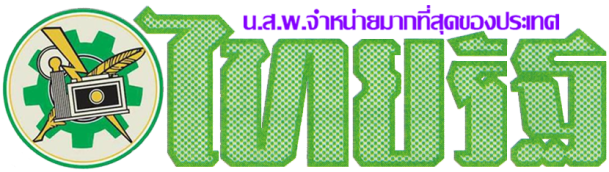 ข่าวประจำวันพุธที่ 26 มิถุนายน  2562 หน้าที่ 12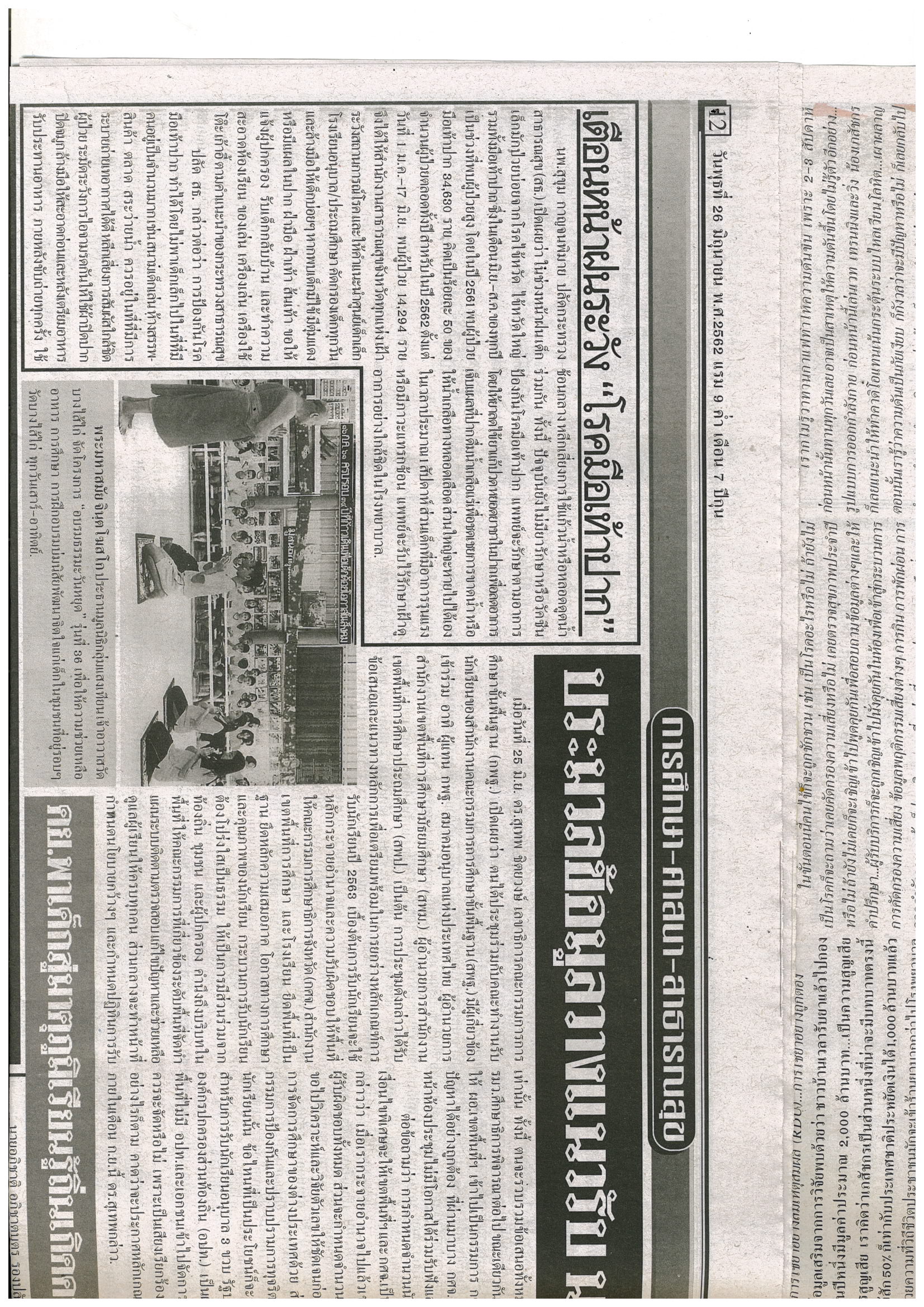 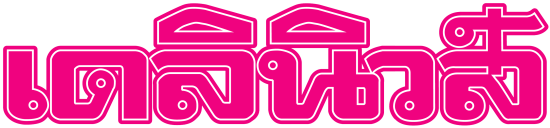 ข่าวประจำวันพุธที่ 26 มิถุนายน  2562 หน้าที่ 2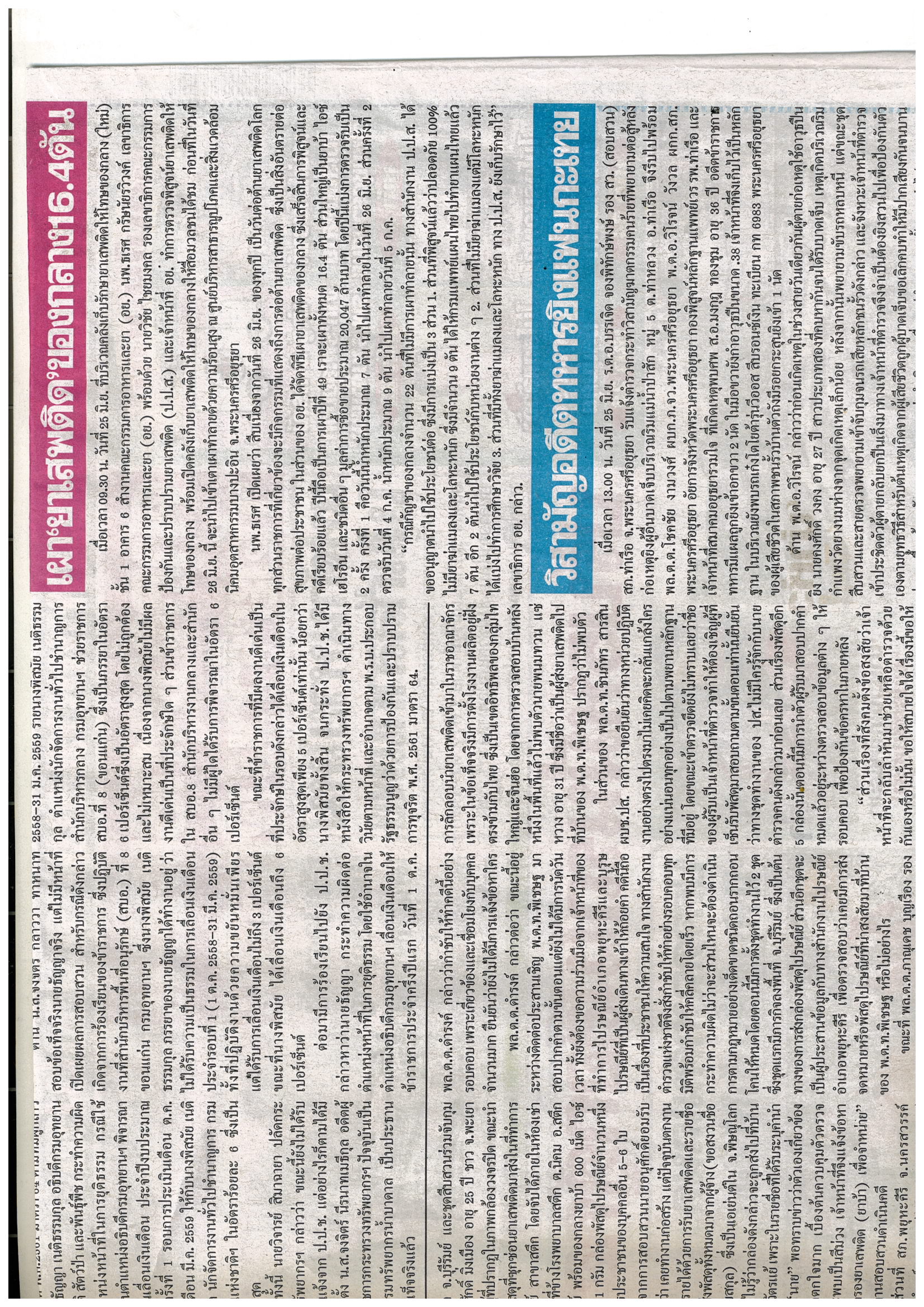 ข่าวประจำวันพุธที่ 26 มิถุนายน  2562 หน้าที่ 13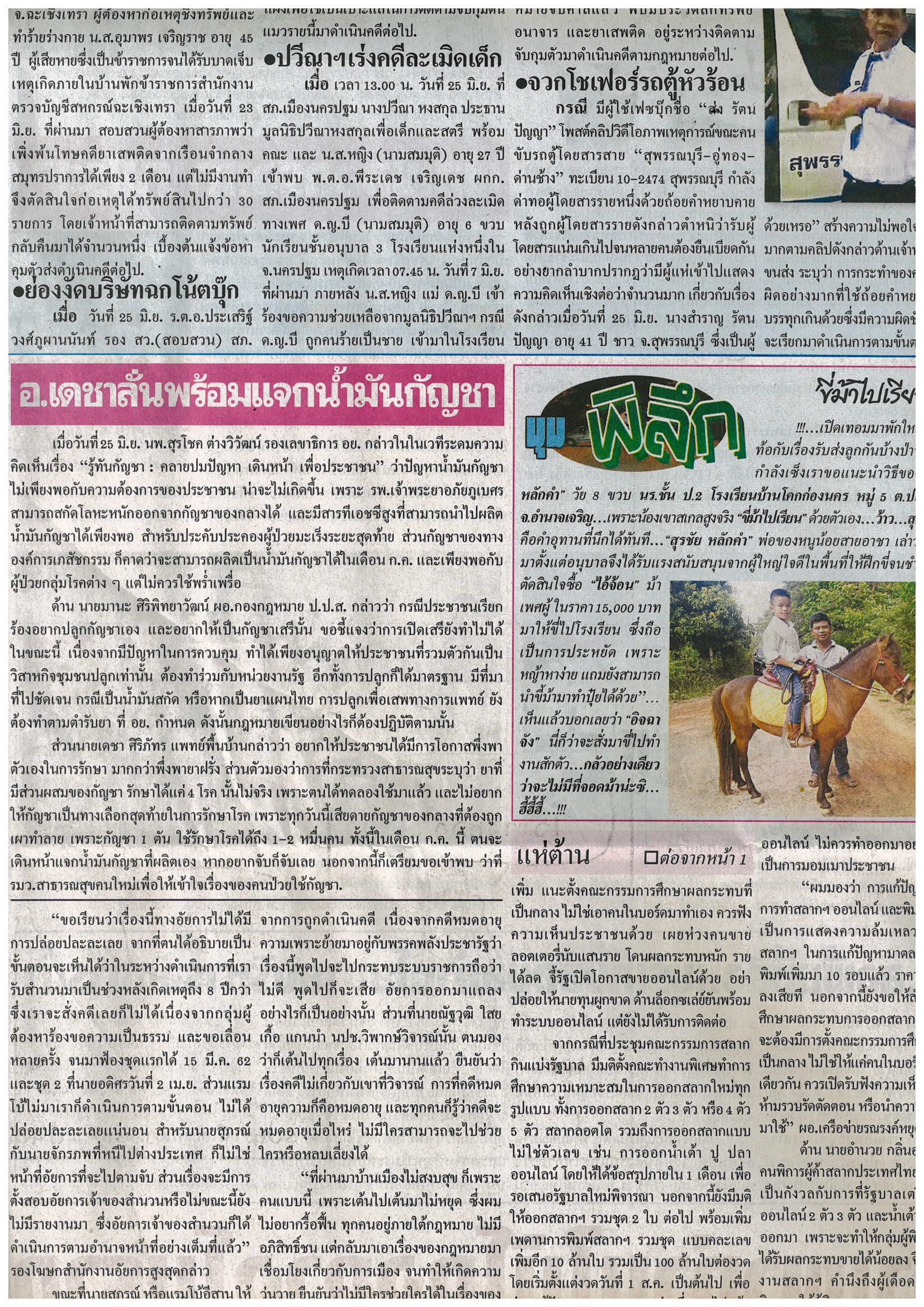 ข่าวประจำวันพุธที่ 26 มิถุนายน  2562 หน้าที่ 16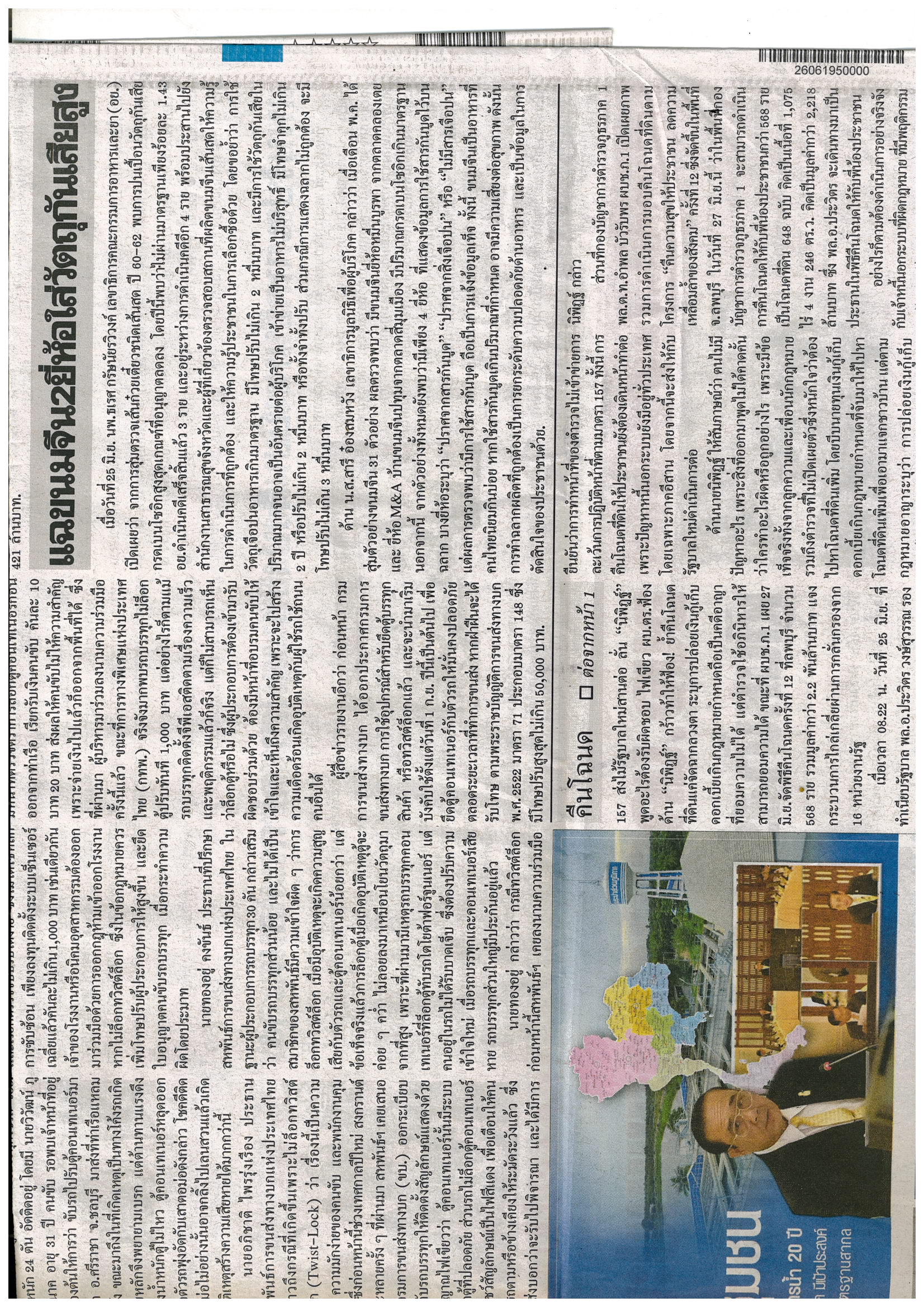 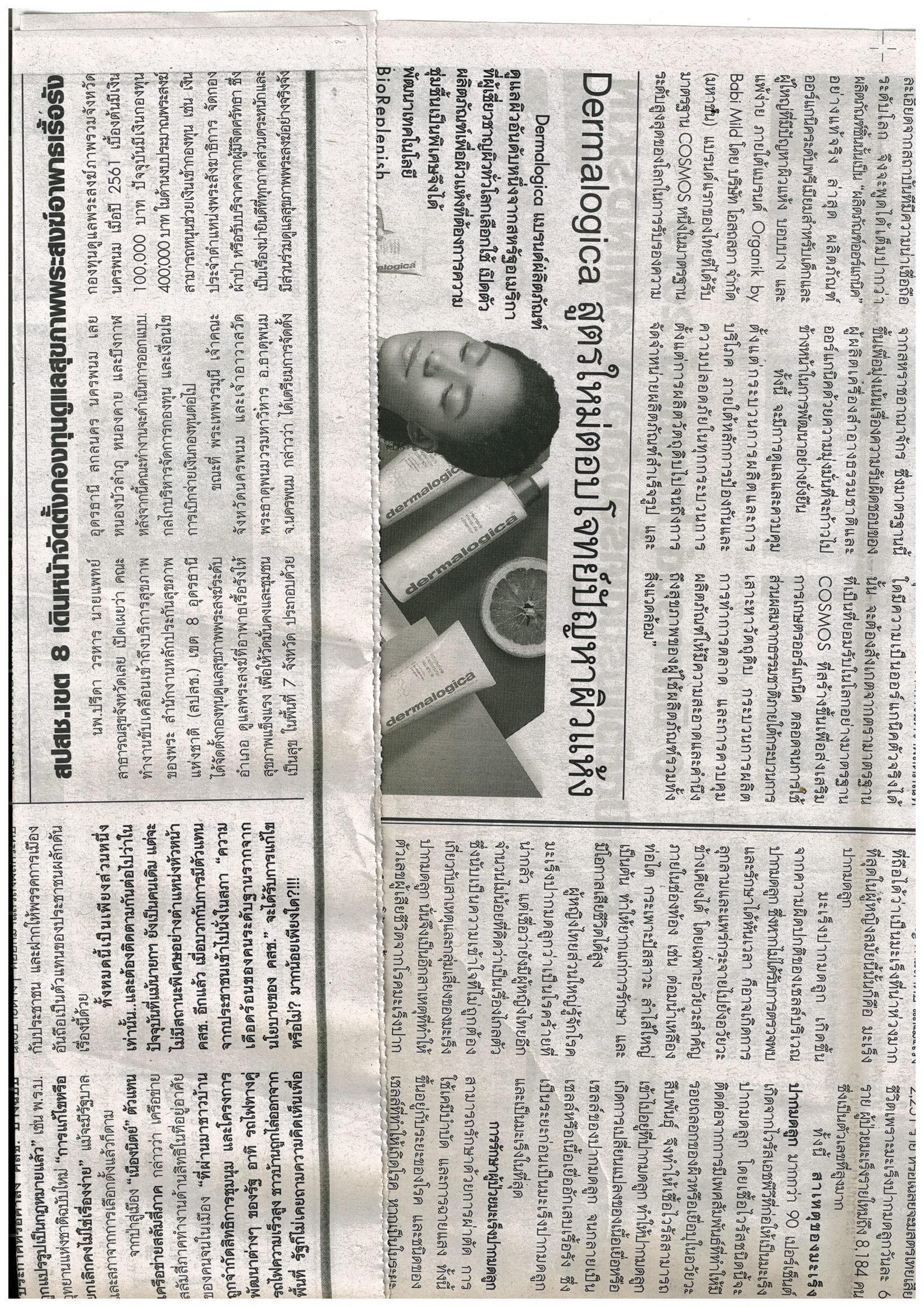 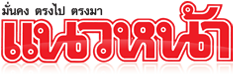 ข่าวประจำวันพุธที่ 26 มิถุนายน  2562 หน้าที่ 16ข่าวประจำวันพุธที่ 26 มิถุนายน  2562 หน้าที่ 1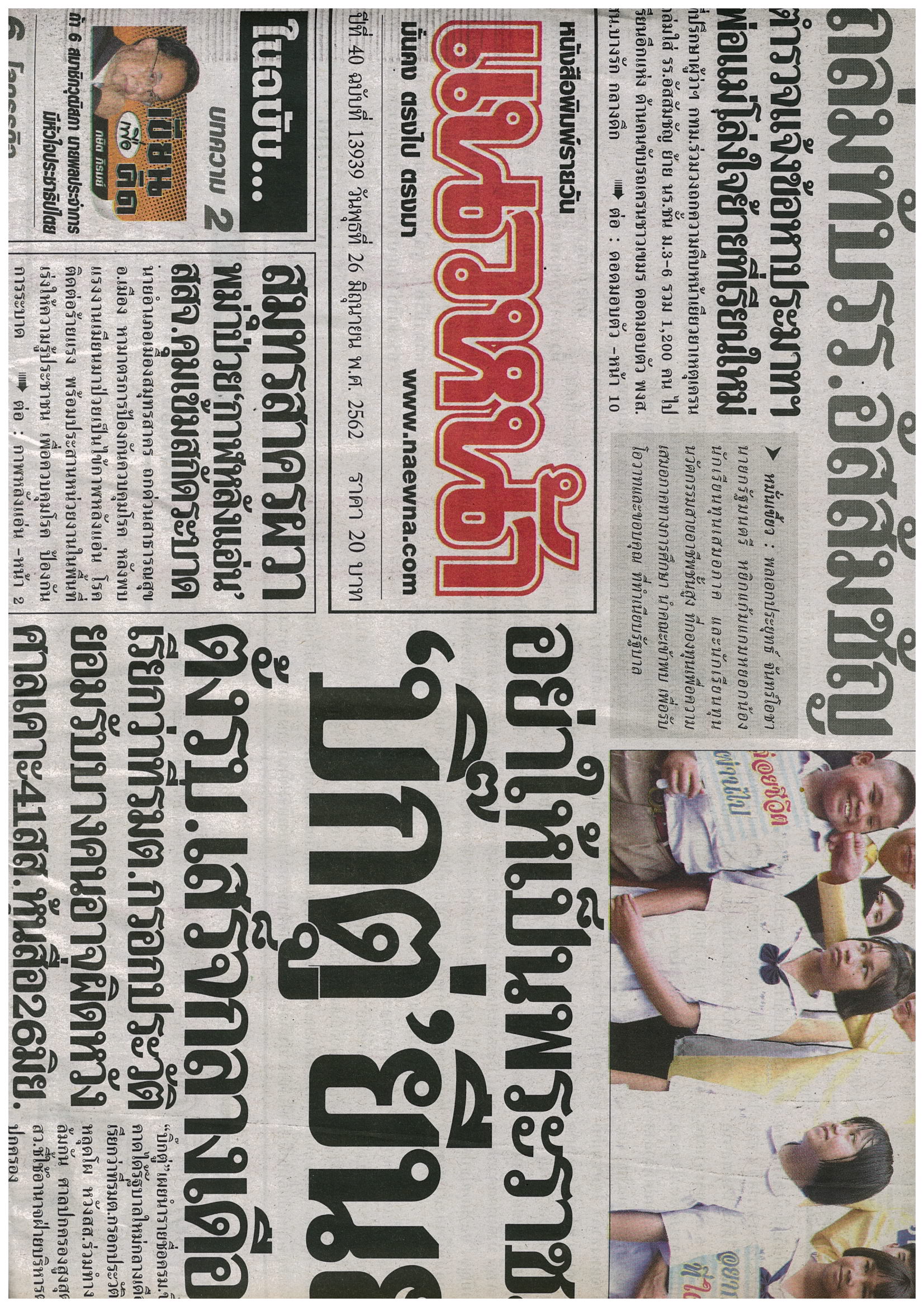 ข่าวประจำวันพุธที่ 26 มิถุนายน  2562 หน้าที่ 1 (ต่อ)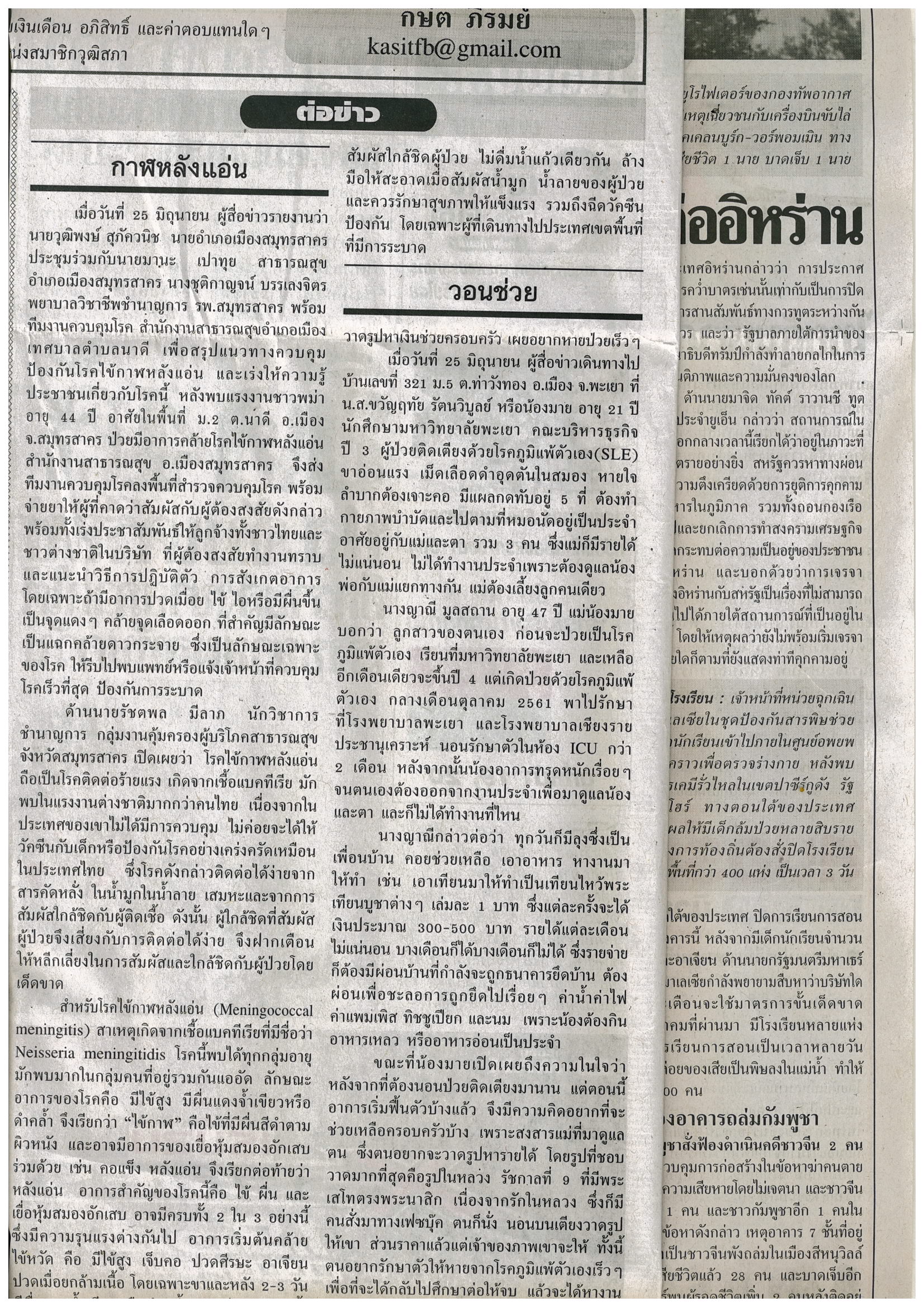 ข่าวประจำวันพุธที่ 26 มิถุนายน  2562 หน้าที่ 1 (ต่อ)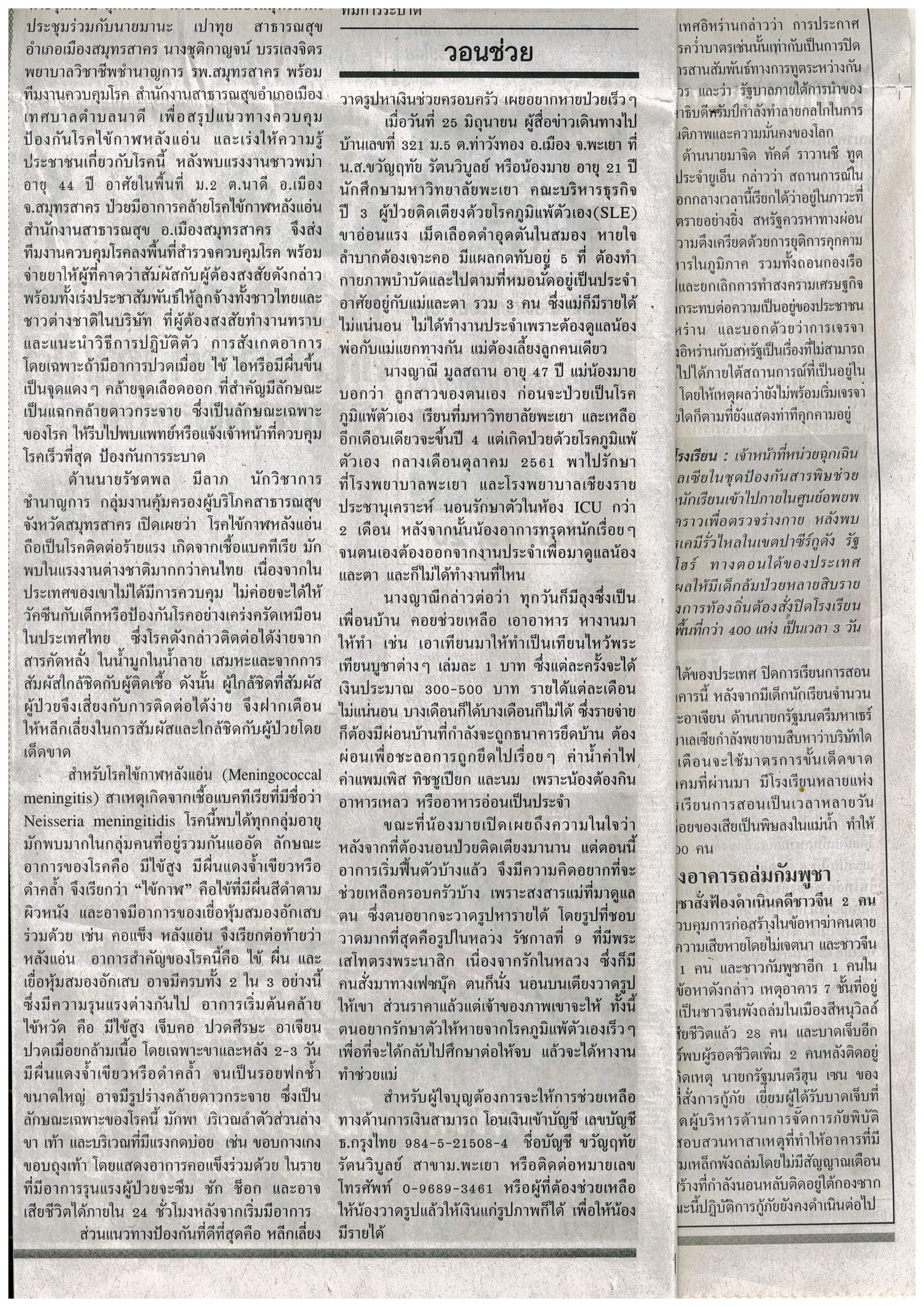 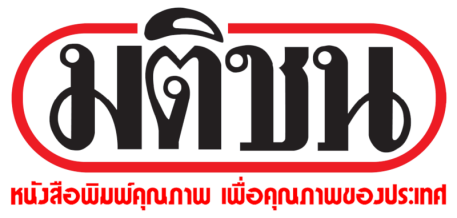 ข่าวประจำวันพุธที่ 26 มิถุนายน  2562 หน้าที่ 4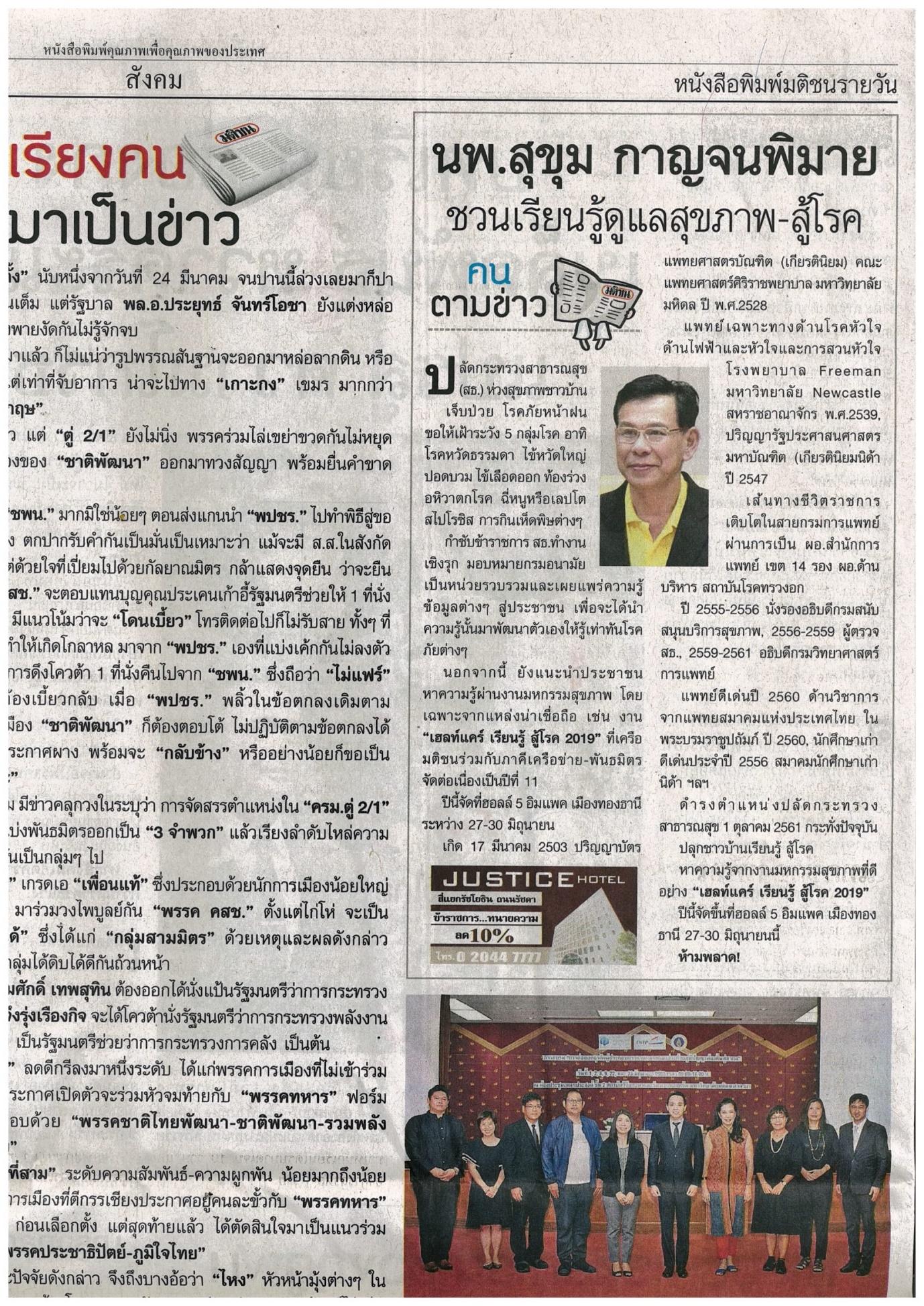 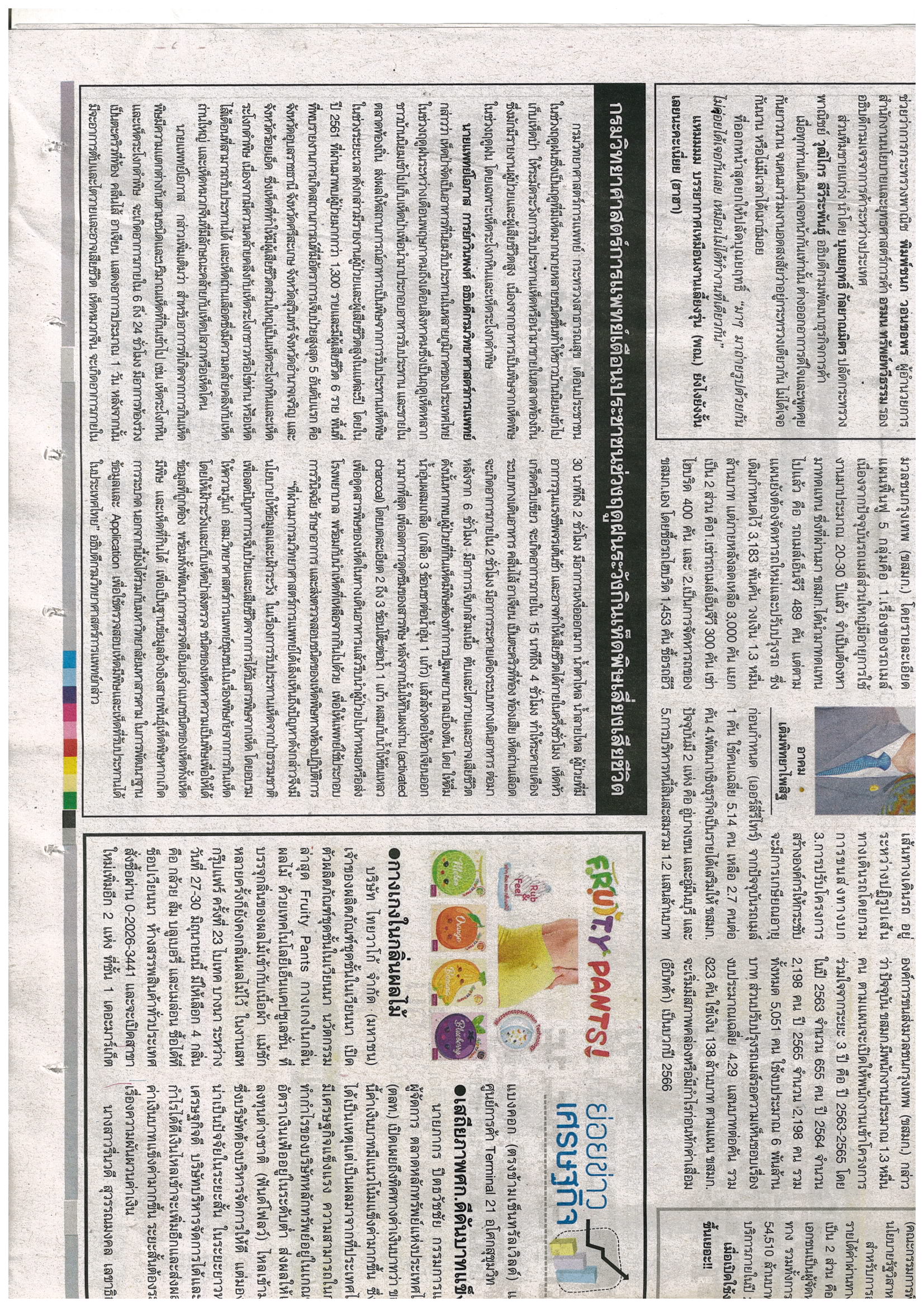 ข่าวประจำวันพุธที่ 26 มิถุนายน  2562 หน้าที่ 6